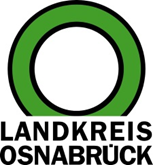 Landkreis Osnabrück	Sprechzeiten:	Der Landkreis im Internet:Am Schölerberg 1	Montag bis Freitag, 8.00 bis 13.00 Uhr.	http://www.lkos.de49082 Osnabrück	Donnerstag auch bis 17.30 Uhr.	Ansonsten nach VereinbarungAusbildungsstart für 20 neue Nachwuchskräftebeim Landkreis OsnabrückOsnabrück. Jetzt geht´s los: Am 1. August haben 20 neue Nachwuchskräfte ihre Ausbildung oder ihr Praktikum beim Landkreis Osnabrück begonnen. 15 Auszubildende zur Verwaltungswirtin oder zum Verwaltungswirt, zwei Auszubildende zum Straßenwärter sowie drei Fachoberschulpraktikantinnen und -praktikanten wurden am Morgen vom Kreisrat Matthias Selle, der Leiterin der Abteilung Personalentwicklung, Iris Beckmann, und Patricia Niewöhner aus dem Team Nachwuchskräfte in Empfang genommen. „Wir freuen uns sehr, dass Sie heute Ihre Ausbildung oder Ihr Praktikum beim Landkreis Osnabrück beginnen. Auf Sie warten spannende Aufgaben sowie vielfältige Herausforderungen und ganz bestimmt eine tolle Zeit im Team des Landkreises Osnabrück“, begrüßte Selle die jungen Berufsanfänger. Bevor die Auszubildenden sowie Praktikantinnen und Praktikanten ihre erste Ausbildungsstation kennenlernen, beginnt die Einführungswoche mit einem bunten Programm: Unter anderem stehen Azubi-Rallye, Kreishausführung, Einführung in die IT-Ausstattung oder ein Besuch beim Niedersächsischen Landesarchiv auf dem Programm. Am 1. September wird die diesjährige Runde der Nachwuchskräfte im Verwaltungsbereich dann komplett: An diesem Tag starten 20 Studentinnen und Studenten im Bachelor-Studiengang Allgemeine Verwaltung in ihre dreiwöchige Einführungsphase beim Landkreis Osnabrück, bevor sie ihr erstes Semester an der Hochschule Osnabrück beginnen. Mit dem Start von weiteren Studentinnen und Studenten oder Auszubildenden, beispielsweise in den Bereichen Soziale Arbeit oder Hygienekontrolle, wächst die Gesamtanzahl der Nachwuchskräfte in der Kreisverwaltung über alle drei Ausbildungsjahrgänge bis Ende dieses Jahres dann auf mehr 130 Auszubildende, Studentinnen und Studenten an.   Jetzt für 2024 bewerbenAktuell läuft schon wieder die Bewerbungsrunde für den Start einer Ausbildung oder eines Studiums in der Osnabrücker Kreisverwaltung ab dem Jahr 2024. Alle wichtigen Informationen unter www.landkreis-osnabrueck.de/ausbildung. BU:Start ins Berufsleben: 20 Auszubildende, Praktikantinnen und Praktikanten haben am 1. August ihren Dienst in der Osnabrücker Kreisverwaltung begonnen und wurden im Sitzungsbereich des Kreishauses auch von Kreisrat Matthias Selle (hintere Reihe, rechts) begrüßt. 			Foto: Landkreis OsnabrückLandkreis Osnabrück  Postfach 25 09  49015 OsnabrückDie LandrätinDie LandrätinAn dieRedaktionReferat für Assistenzund Kommunikation-Pressestelle-Datum:	1. August 2023Zimmer-Nr.:	2061Auskunft erteilt:	Burkhard RiepenhoffDurchwahl:Referat für Assistenzund Kommunikation-Pressestelle-Datum:	1. August 2023Zimmer-Nr.:	2061Auskunft erteilt:	Burkhard RiepenhoffDurchwahl:Pressemitteilung
Tel.: (05 41) 501-Fax: (05 41) 501-e-mail:20614420riepenhoffb@lkos.de